АДМИНИСТРАЦИЯДМИТРИЕВСКОГО СЕЛЬСКОГО ПОСЕЛЕНИЯГАЛИЧСКОГО МУНИЦИПАЛЬНОГО РАЙОНАКОСТРОМСКОЙ ОБЛАСТИП О С Т А Н О В Л Е Н И Еот  « 10 »  ноября  2016 года  №  65дер. ДмитриевскоеО прогнозе социально – экономического развития Дмитриевского сельского поселения на 2018 год и плановый период по 2020годРассмотрев прогноз социально-экономического развития сельского поселения на 2018 год и плановый период по 2020 год, в соответствии со статьей 173 Бюджетного кодекса Российской ФедерацииПОСТАНОВЛЯЮ:1. Одобрить прилагаемый прогноз социально-экономического развития Дмитриевского сельского поселения на 2018 год и плановый период по 2020 год.2. Настоящее постановление вступает в силу с 01 января 2018 года и подлежит официальному опубликованию. 3. Контроль за исполнением настоящего постановления возложить на заместителя главы администрации сельского поселения Л.С.Разгуляеву.Глава сельского поселения                                           А.В.Тютин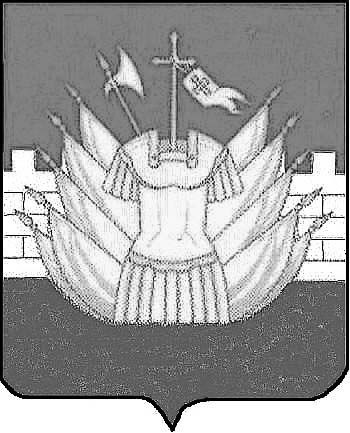 